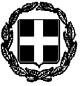 ΕΛΛΗΝΙΚΗ ΔΗΜΟΚΡΑΤΙΑΥΠΟΥΡΓΕΙΟ ΠΑΙΔΕΙΑΣ ΚΑΙ ΘΡΗΣΚΕΥΜΑΤΩΝΠΕΡΙΦ/ΚΗ Δ/ΝΣΗ Α/ΘΜΙΑΣ & Β/ΘΜΙΑΣ ΕΚΠ/ΣΗΣΠΕΛΟΠΟΝΝΗΣΟΥΔ/ΝΣΗ Β/ΘΜΙΑΣ ΕΚΠ/ΣΗΣ  ΑΡΓΟΛΙΔΑΣ1o ΓΕΝΙΚΟ ΛΥΚΕΙΟ ΝΑΥΠΛΙΟΥΠράξη 7η ΘΕΜΑ: «Αξιολόγηση προσφορών για την εκπαιδευτική εκδρομή της B τάξης του 1ου ΓΕΛ Ναυπλίου στην Καλαμάτα από 08-04-2022 έως και 10-04-2022»Σήμερα, ημέρα Τρίτη 05 Απριλίου 2022 και ώρα 14:00 στο γραφείο της διευθύντριας του 1ου Γενικού Λυκείου Ναυπλίου, συνήλθε η επιτροπή αξιολόγησης προσφορών της παραπάνω μετακίνησης όπως αυτή ορίστηκε με την υπ’ αριθμ. 6/21-03-2022 πράξη της Διευθύντριας του Σχολείου.Η επιτροπή αφού έλαβε υπόψη Την υπ’ αριθμ. 20883/ΓΔ4/12-02-2020 Υ.Α. του Υ.ΠΑΙ.Θ, ΦΕΚ 456/13-02-2020,Την υπ’ αριθμ. 38/21-03-2022 πράξη του Συλλόγου Διδασκόντων του 1ου ΓΕΛ Ναυπλίου,Την υπ’ αριθμ. 124/29-03-2022 πρόσκληση του Σχολείου προς τα τουριστικά γραφεία,Τις υποβληθείσες προσφορές από τα τουριστικά γραφεία με διακριτικούς τίτλους «IQ Holidays» και «Zorpidis Tours»Αποφασίζειεπειδή οι υποβληθείσες προσφορές είναι λιγότερες από τις απαιτούμενες,επειδή δεν υπάρχουν τα απαραίτητα χρονικά περιθώρια για την επαναπροκήρυξη του διαγωνισμού,να κηρύξει τον διαγωνισμό άγονο.Για τον λόγο αυτό έγινε η πράξη αυτή και υπογράφεται.Η ΠρόεδροςΔρ. Σοφία ΠανταζήΤα μέληΚοΐνης Απόστολος Πετροπούλου ΕυδοξίαΠαπαϊωάννου ΕυφροσύνηΠαπαδημητρίου ΜαρίαΓκιόλας ΑριστείδηςΑλεξόπουλος Αναστάσιος